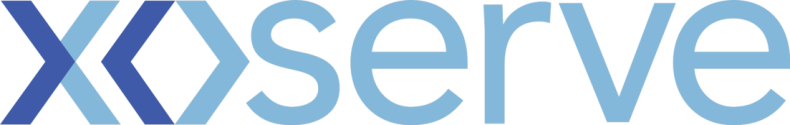 DSC Business Evaluation Report (BER) Please send completed form to: box.xoserve.portfoliooffice@xoserve.comDocument Version HistoryTemplate Version HistoryChange Title National Grid Test Support & Consultancy Xoserve reference number (XRN)XRN4706Xoserve Project ManagerNicola Patmore Email addressNicola.Patmore@xoserve.com Contact number0121 623 2636Target Change Management Committee date12/12/18 Section 1: In ScopeSection 1: In ScopeTo provide support to establish and test connectivity between Gemini and GCS Fusion via EFT.To provide support during IDR1, IDR2 and Implementation/Cutover to validate end to end flow of files between Gemini and GCS Fusion.To provide support to establish and test connectivity between Gemini and GCS Fusion via EFT.To provide support during IDR1, IDR2 and Implementation/Cutover to validate end to end flow of files between Gemini and GCS Fusion.Section 2: Out of ScopeSection 2: Out of ScopeApplication, configuration and infrastructure changes Application, configuration and infrastructure changes Section 3: Funding required to deliver the changeSection 3: Funding required to deliver the changeSection 4: Estimated impact of the service change on service chargesSection 4: Estimated impact of the service change on service chargesPlease detail any projected increase or decrease in cost to any of Xoserve’s service areas, and within them any service lines, as a result of this change. In addition, detail any change in functionality of the Xoserve service areas/service lines associated with this change. Use the following link as a reference to the Xoserve service areas:Service Description TablePlease detail any projected increase or decrease in cost to any of Xoserve’s service areas, and within them any service lines, as a result of this change. In addition, detail any change in functionality of the Xoserve service areas/service lines associated with this change. Use the following link as a reference to the Xoserve service areas:Service Description TableSection 5: Project plan for delivery of the changeSection 5: Project plan for delivery of the changeThe timeline illustrates the testing phases and is based on the dates provided by NGIS.  The timeline illustrates the testing phases and is based on the dates provided by NGIS.  Section 6: Additional information relevant to the proposed service changeSection 6: Additional information relevant to the proposed service changeConstraints This project requires use of a full scale environment.  Due to other inflight projects it will be necessary to carry out testing in parallel to other projects.  The data required for generating files will need to be discussed and managed carefully in order to avoid any impact to the testing activities of other projects.Risks – None identified Issues – None identified Assumptions There are no functional, infrastructure or configuration changes required as part of this request.Constraints This project requires use of a full scale environment.  Due to other inflight projects it will be necessary to carry out testing in parallel to other projects.  The data required for generating files will need to be discussed and managed carefully in order to avoid any impact to the testing activities of other projects.Risks – None identified Issues – None identified Assumptions There are no functional, infrastructure or configuration changes required as part of this request.VersionStatusDateAuthor(s)Summary of Changes0.1 Draft 22/11/18 Nicola Patmore For approval VersionStatusDateAuthor(s)Summary of Changes1.0Approved15/06/18Rebecca PerkinsDocument approved at CHMC External Workgroup